TIL  FORMANNSKAPET  OG  UTVAL  FOR  OPPVEKST  OG  KULTUR I  SENJA  KOMMUNERAPPORT  -  KULTURKRAFT  SENJA, februar 2019 – desember 2020. Samandrag:Kulturkraft Senja blei starta for å gi nykommunen Senja eit kulturelt løft.Vi ville visa fram lokalkulturen og arbeida for å gi den betre vilkår for vekst.  Vi meinte at det var av verdi og mogeleg når fire kommunar skulle bli til ein.Kulturkraft Senja søkte om og fekk litt økonomi til å gjera vår innsats i samanslåingsprosessen. For den laga vi eit kulturpolitisk seminar der dei politiske partia og listene fekk fortelje kva dei tenkte om kultur i tillegg til å få meir faktisk kunnskap om kulturlivet i Senja. Og vi laga ei helg med seks kulturtreff rundt om i Senja kommune.  Der opplevde vi at 267 barn, unge og vaksne viste fram sine  kulturuttrykk på tvers av dei gamle kommunegrensene. I alt var det over 600 som deltok på arrangementa den helga.Kulturkraft Senja har også jobba særskilt med fire område vi meiner er sentrale:Å oppretta eit kulturråd.Å styrkja det kommunale kulturskoletilbodet i heile SenjaKulturrom for ungdom, aktivitetshus. Ein visningsstad for visuell kunst på Finnsnes.Vi er glade for at vi har fått starta eit kulturråd og at kulturområdet blei skjerma i den kommunale budsjettprosessen for 2021.No handlar det om å arbeide vidare for kulturens plass.Videoopptak (4 min) med snuttar frå 4 arrangement frå Kulturtreffet februar 2020.  					2RAPPORTENKva er Kulturkraft Senja? Det er eit prosjekt som har hatt som mål å engasjera og mobilisera kulturlivet i prosessen då fire kommunar skulle smelta saman til ein, Senja kommune 2020. Målet var også å skapa møtepunkt mellom politikk og kultur. Vi ønska å gi større kraft til det kulturlivet som var, både til profesjonelle utøvarar og aktørar innan fritidskulturen. Vi ønska å løfta fram eit mangfald av kunst- og kulturuttrykk som finns i dei fire kommunane og gjennom kultur skapa meir av fellesskap.Bakgrunn for prosjektet. Det første året i arbeidet med samanslåing av kommunane kunne vi ikkje sjå at kultur var eit tema. Vi vart opptekne av at kultulivet sjølv måtte fremja kulturpolitiske meldingar om kva som måtte til for at kultur skulle få levelege vilkår i den nye kommunen. Det mangla ein organisasjon som kunne vera eit interesseorgan for kulturlivet og ein drøftings- og høyringsinstans overfor politikarar og administrasjon i kommunen. Vi ville arrangera ei kulturmønstring ut i frå ein desentralisert modell over ei helg. Vi ville ha med oss ressurspersonar som kunne visa mangfaldet av kulturuttrykk frå heile Senja kommune, i ein komité – Ressurskomitéen i Kulturkraft Senja.I søknaden frå Ressurskomitéen av 30.11.18 til Fellesnemnda om kr. 100.000, - konkretiserte vi prosjektet slik:Gjennomføra eit kulturpolitisk seminar som skulle ha fokus på kulturutviklinga i regionen, og der dei ulike politiske partia skulle presentera sin kulturpolitikk. Vi ville presentera planen om å oppretta Senja kulturråd. Gjennomføra ei mønstring og deling av kultur i løpet av ei helg i mange bygdesamfunn i Senja. Vi ville utveksla og også blanda kulturkrefter frå alle dei fire kommunane med «crossover»-produksjonar.Ressurskomitéen skulle gjennomføra prosjektet.Fellesnemnda innvilga kr 100.000.Fellesnemnda var svært positiv til søknaden og fatta vedtak om å innvilga heile søknadssummen, kr 100.000, -  i sitt møte 30.01.19.Då kunne Ressurskomitéen starta sitt arbeid med å gi innhald til prosjektet og gjennomføra det.Ressurskomitéen, kven vi er og frivilleg arbeidsinnsats.Rundt 20 engasjerte kulturaktørar innan ulike kulturuttrykk, profesjonelle og representantar frå det frivillege kulturlivet i alle dei fire kommunane hadde sagt ja til å stå bak søknaden og vera med i den etablerte Ressurskomitéen. Det var folk, navngitt i søknaden, frå revy, visesong, kor, teater, musikk, dans, historielag, muséum, smykkedesign og bildekunst. Mange har eit kjent namn med stor aktivitet innan kulturlivet i sine lokalsamfunn og i og utanfor regionen. Det vi har til felles er interesse og eit engasjement for kultur, vi opplever at kunst- og kulturuttrykk har ein verdi i seg sjølv, den bidreg til fellesskap og gode oppvekstvilkår i lokalsamfunna våre. 					3Kultur gir oss glede og meining, læring, betre helse, skaper tilknytning, og bidreg til kreativitet på så mange område.  Å få utvikla kunnskap og kompetanse i eit eller fleire kunst- og kulturuttrykk har ein verdi heile livet for mange. Det kan også vera starten på ein karriere som profesjonell kunst- og kulturutøvar. I perioden 3. februar 2019, då vi starta, og fram til kulturtreffet februar 2020 hadde vi 12 møta. Referat vart skreve frå alle møta slik at alle i komitéen har vore informert om arbeidet og oppgåver. Travle medlemmer gjorde at søndag kveld måtte bli møtetidspunkt. Helseproblem og lang kjøreveg for fleire har gjort at vi har hatt oppmøte på mellom 5 og 8.I desember 2020 hadde vi vårt siste og avsluttande møte, der denne rapporten var tema.Hausten 2019 starta vi i tillegg arbeidet i mindre arbeidsgrupper og samarbeidet med kulturskolen fram mot Senja kulturtreff, 21. – 23.februar 2020. All arbeidsinnsats frå oss er frivilleg og vi har heller ikkje tatt betalt for faktiske utgifter i samband med møte, kjøring og andre kostnader. Dei økonomiske midlane har dermed kunna gått til å arrangera seminaret og mest av alt til å kunna betala alle kulturaktørane både under seminaret og det store kulturtreffet i februar 2020. Vi viser til vedlagt rekneskap.Kulturpolitisk seminar 6. mai  (kl. 18.00 – 21.30) 2019 i Finnsnes kulturhus. Tema for seminaret var: Kunst og kultur i Senja kommune – nåtid og framtid for kulturlivet.                                         Forskar Bård Kleppe frå Telemarksforskning presenterte kulturaktiviteten i vår region med tal og fakta. Kultursjef i Alta, Tor Helge Reinsnes Moen skulle halda føredrag om kulturutvikling i lokalsamfunn. Han vart dessverre forhindra i å koma. Kunstnar Svein Arild Berntsen snakka om 40 år i kulturens teneste. Me hadde kulturelle innslag med barnekoret i Rossfjord, Kor Arti, ungdomskoret i Finnsnes kirke og Finnsnes skolekorps, som også stod for matsalget i pausen.Alle dei politiske partia var inviterte til å presentera sine partiprogram for kultur i den komande kommunen. Vi hadde stilt dei spørsmålet i invitasjonen: Kva for kunst- og kulturpolitiske tiltak vil ditt parti prioritera i neste kommunestyreperiode?Alle partia med unntak av Venstre stilte i panelet, som vart leia av journalist Stian Jakobsen i Folkebladet. Det møtte bort i mot 200 til seminaret, som var gjort kjent gjennom sosiale media, plakatar, lokalavis, NRK Troms og direkte kontakt med kulturaktørar.Kva kom ut av seminaret? Kulturkraft Senja fekk presentera seg for mange kulturengasjerte og for politikarar. Eit barnekor, eit ungdomskor og eit skolekorps fekk framføra musikk og song frå stor scene framfor eit kulturinteressert publikum og politikarar, som skal bestemma vilkåra for deira kulturaktivitet framover. Ein av borna i korpset sa det slik etter at dei hadde opptredd: «Det var så artig å spelle for så mange og andre enn familie og slekt.»Det var positivt at politikarar frå våre politiske parti presenterte sin kulturpolitikk åleine. Kanskje var det første gongen?					  4Alle uttrykte at kultur er viktig for næring, bolyst, helse og fellesskap. Nesten alle partia var positive til å etablera eit Senja kulturråd. Dei fleste ville bruka pengar på kultur, men viste eit stort sprik i kva som skulle styrkjast og korleis; gratis kulturskole, midlar til fond, at aktivitet gir pengar eller midlar gjennom kulturbudsjettet. Alle såg verdien av frivilleg innsats  men hadde ulikt syn på om den skulle stimulerast og støttast økonomisk. Spørsmål vi har stilt oss undervegs: Er det den frivillege delen av kulturlivet som skal få betre vilkår? Kva slags vilkår skal profesjonelle kulturaktørar få? Ser politikarar ein samanheng mellom aktørar innan fritidskultur og profesjonell innsats? Kva vil politikarar med kulturskolen?  Korleis vil politikarar utvikla kulturskolen for å unngå ei sentralisering? Vi såg at så store sprik i politiske synspunkt kunne skapa hindringar for å samla seg om overordna målsetjingar med konkrete og prioriterte tiltak for kultur i Senja kommune.Vi meiner vi treng ein kulturplan for Senja kommune, og vi viser her til uttalen frå oss til Samfunnsplanen for kultur.(h-19)Prioriterte kulturområde vi har jobba med: Vi har mange gode kulturinstitusjonar, frivillege kulturtiltak , organisasjonar og skolar i kommunen som er drivande kulturskaparar. I løpet av våren 2019 jobba Ressurskomitéen seg fram til fire område innan kunst- og kulturfeltet som vi såg trengte løft og ei satsing; 1.Senja kulturråd.Kulturlivet treng eit nettverk for aktørar innan kunst- og kultur, profesjonelle og dei innan det frivillege kulturlivet. Kulturrådet kan vera eit talerøyr og ein høyringsinstans inn mot kulturadministrasjonen og politikarar. Det er kommunal-politiske utval, lokalutval, formannskap og kommunestyret. På same måte som idrettsrådet i kommunen treng også kulturrådet ein offentleg løna sekretærstilling i 25 %. I løpet av våren 2019  og tidleg haust hadde vi etablert eit interimstyre på 12 medlemmer. Dei fordelte seg på alle fire kommunar, representerte ulike kulturuttrykk, var engasjerte i den store frivillege delen av kulturlivet og  nokre var profesjonelle kunst- og kulturutøverar. Interimstyret drøfta kva  eit kulturråd i Senja kommune skulle arbeida med, organisering og tilknyting.  Interimstyret valde å knyta kulturrådet til Troms musikkråd. Vi søkte Senja kommunestyre om ein 25 % sekretærstilling til Senja kulturråd oktober 2019. Det vart eit positivt vedtak, og Senja kulturråd vart etablert i januar 2020.  Med ein sekretærstilling vil kulturrådet kunne henta økonomiske midlar frå statleg hald og frå næringslivet.Kulturkraft Senja ser kulturrådet som ein organisasjon som kan føra arbeidet vidare med våre prioriterte kulturområde.2. Rom for kulturaktivitetar i lokalsamfunn og bysamfunnet, Finnsnes.Samfunnshus, bygdehus,  grendehus, skolelokale og musikkbingar er i bruk i mange bygder og bygdesentra til kulturformål. Nokre av desse kan utviklast til små scenar og verkstader for ulike kulturuttrykk. I tillegg trengs det opprusting  av gamle scener og teknisk utstyr.						5På Finnsnes er tilgangen på slike rom for kultur ei stor mangelvare, særleg for ungdom, men også unge vaksne og eldre. For ei stor gruppe av ungdom som kjem frå mange lokalsamfunn i heile Senja for å gå på vidaregåande på Gibostad, Finnsnes eller Finnfjordbotn, er det svært lite av kulturtilbod for denne gruppa. Ungdom rekrutterer ungdom. Vi må tilby – og ikkje venta på etterspørsel!Vi har vore særskilt opptekne av ungdom fordi vi erfarer og veit at ungdom ikkje søkjer kulturtilbod på same måte som barn, med sine foreldre, opptil 11 år gjer det. Vi lukkast i svært liten grad å få med ungdom som aktørar under kulturtreffet utover dei som var elevar i kulturskolen og deltakarar i UKM.Vi meiner at vi ikkje kan måla behov i denne gruppa på grunnlag av etterspørsel t.d. ved berre å sjå på talet på søknader til kulturskolen. Med denne gruppa må ein gå i gong med kulturaktivitet ved å oppsøkja aktivt ungdomar/ungdomsmiljø og introdusera uttrykk som kan fengja dei og bli leia av god fagleg kompetanse og trygge vaksne. Det kan vera i skoletida, like etter og på kveldstid. Vi veit at det er nettopp det som skjer i lokalsamfunn når vi har opplevd at kulturlivet har blomstra; Ein kulturengasjert person som sjølv driv med eit kulturuttrykk og berre går i gang. Eit godt eksempel er ungdomsprosjektet på Gibostad, eit musikktilbod til hybelbuarar.Vi meiner det trengs investeringar i verkstader og scenerom, som er tilrettelagt for aktiviteten. Vi veit også at det er først og fremst ungdom som rekrutterer ungdom. Det betyr at vi må starta smått med nokre få og ha tillit til at vi når fleire. Desse aktivitetane  for ungdom må helst føregå i grupper. Med tanke på tilrettelegging og utstyr, så vil Senja kulturråd kunna henta inn midlar til finansiering, også prosjektmidlar til oppstart. Kunnskapen om denne målgruppa må vi ta konsekvensen av. Slik kultursatsing er billeg investering. Det hastar difor med å styrkja kulturskolen! Det hastar med å få lokale/aktivitetshus for ungdom. Vi veit også gjennom forskning at erfaringar og livssituasjon dei siste åra av ungdomstida, på vidaregåande, før ungdom reiser ut for å ta høgre utdanning, arbeid eller militæret, er med på å avgjera om dei veljer å flytta heim til regionen for å etablera seg i vaksenlivet.Når vår største utfordring er å få fleire til å velja å bu her, ja, så må vi bidra til det utover å skapa vekst i næringsliv. Vi ønskjer at politikarane kunne seier ja til fleire kulturarbeidsplassar og vil gjera Senja attraktiv også med eit større mangfold av kulturtilbod. Med tanke på ungdommane frå heile Senja som går på vidaregåande, så har vi berre tre år på oss! Det frivillege kulturlivet er viktig men det er også samarbeidet med profesjonelle som har kunnskap og kompetanse innan ulike kulturuttrykk, slik vi ser det. Innan idrett, t.d. fotball, er det slik at born i frå 11-12 årsalder, har trenarar som er utdanna og har fagleg  kompetanse. Det same må gjelda kulturtilbod.  Kulturkraft Senja tok initiativ til eit møte med Lenvik kommune i oktober 2019 med tanke på  å få i gang eit planarbeid for aktivitetshus på Finnsnes saman med kulturavdelinga. 						6Ordførar Sivertsen, kommunaldirektør Hoholm for avdeling for oppvekst og kultur saman med virksomhetsleder for kultur, Cato Simonsen, møtte oss. I dette møtet ba ordførar om at planarbeidet skulle koma i gong med ein gong. Interessegrupper som Eldrerådet, Ungdomsrådet og Kulturkraft Senja skulle delta i dette planarbeidet leia av Cato Simonsen. Arbeidet med denne planen har føregått i løpet av dette året. Rapport  er venta blir framlagt i januar 2021.3. Senja distriktskulturteam/kulturskolen.Vi har vore opptekne av faren for at kulturverksemd i Senja kommune skulle bli sentralisert. Difor har vi meint at det trengs strukturar som ikkje berre tar vare på, men også utviklar kulturlivet i lokalsamfunn og i bysamfunnet Finnsnes. Det er i lokalsamfunn at kultur blir skapt. Difor er det også så viktig å sikra eit kulturskoletilbod i alle skolekretsar. Vi meiner også at organisering av tilbodet må vera tilpassa den einskilde skolekrets og gode driftserfaringar som er gjort. Vi ser det verdilaust å ha ein lik modell for gjennomføringa av verksemda. Kulturskolen treng eit stort løft for å innfri krav i Rammeavtalen for kulturskolen. Det trengs eit større mangfald av kulturuttrykk i distrikta. Det siste året har dans med ballett blitt eit nytt lite tilbod i kulturskolen, på Skaland og på Finnsnes. Det er bra når tilbodet blir leia av danseinstruktør og koreograf med solid kunnskap og kompetanse slik det no er i startgropa av eit dansetilbod som kan veksa seg større.Vi argumenterer for eit større kulturskoleteam i ein fagleg base. Eit slikt kulturteam kan støtta, stimulera og også vera med på å løfta det frivillege kulturlivet i heile kommunen, og langt meir enn det som blir gjort i dag. Det gjeld særleg i små lokalsamfunn der mange ønskjer større kulturaktivitet men manglar slike ressurspersonar. Vi ser det som særleg viktig at kulturskolen går inn og bidreg med fagleg kompetanse  i prosjekt med ungdom. Då kan ikkje kostnaden vera til hinder for at ungdom takkar nei.UKM og deltaking i Kulturkraft SenjaUKM Arctic har vore mykje involvert i arbeidet med Kulturkraft Senja, både i forhold til strategiarbeid, praktisk gjennomføring, programarbeid og produksjon. Dei har ikkje kunna ta ei leiande rolle i arbeidet fordi det kunne skapa ei form for dobbeltrolle i og med at UKM er eit fylkesbasert tiltak. Odd Halvdan Jacobsen har bidratt i møte der det har vore mogeleg. UKM har også bidratt med prosjektmidlar frå  utviklingsmidlar til danseproduksjonen. Sjølv om denne danseproduksjonen vart eit  generasjonsprosjekt så var det viktig å støtte opp om prosjektet, blant anna for å få dans som fagområde representert i prosjektet.Kulturkraft Senja og samarbeid med kulturskolen.Kulturkraft Senja vart invitert  til oppstart-seminar for alle lærarane i den nye kommunen hausten -19. Der fekk vi presentera oss og der starta eit samarbeid om det som skulle bli Senja kulturtreff, februar 2020.						7					4. Visningsrom for visuell kunst – Senja kunstgalleri på Finnsnes.På same måte som kulturuttrykk som songkor, dans, revy , teater og musikk treng rom for å framføra det dei har skapt for eit publikum, treng også kunsten eit eigna visningsrom slik at vi får oppleva den. Mykje kunst blir skapt i vår region. Den blir vist i andre byar og på Facebook og selt der. Vi som publikum går dermed glipp av mange kunstopplevingar. Vi har forskningsbasert kunnskap i dag som fortel oss kva også kunsten har av verdi for menneskje i alle aldrar. Vi treng eit permanent kunstgalleri som er av ein kvalitet og storleik som gir plass til  større kunstutstillingar i tillegg til lokale. Det er nordnorske og nasjonale vandreutstillingar. Barn og unge er også her ei vikig målgruppe. Eit slikt galleri må vera i sentrum av Finnsnes. Eit alternativ kunne vera i eit aktivitetshus på gateplan i sentrum. (Viser til rapport januar 2021 frå avd. for kultur)Det har vi arbeidd for. Ordførar i Lenvik, Geir Inge Sivertsen, stilte seg positiv til å samarbeida med oss om å få dette fram som eit prosjekt. Eit lokale i den nye Andersengården ved torget på Finnsnes vart vurdert som svært eigna også med tanke på krav som gjeld slike visningsrom. Det viste seg også under ei utstilling «Finnsnes i fest», sommaren 2019. Kostnaden ved å kjøpa dette lokale vil vera 3,5 mill. Fleire møta med ordførar i Lenvik, der også to kunstnarar deltok frå Kulturkraft Senja, førte ikkje til noko konkret.Pop-up kunstutstilling under Finnsnes i fest, sommaren 2019  Denne kunstutstillinga var laga av kunstnarar i regionen og varte ei veke. Ein stor frivilleg innsats var gjort av kunstnarar og medhjelparar. Kulturkraft Senja ga eit tilskot  på kr 5.000, - til husleiga, som kunstnarane sjølve betalte for denne veka (10.000). Kulturkraft Senja fekk presentera seg under åpninga og med ein nylaga roll-up, som stod der under utstillinga. Ordførar Geir Inge Sivertsen som åpna denne utstillinga med mange frammøtte, lova å ta tak i behovet for galleri på Finnsnes og ville samarbeida med oss framover for å få det til. Utstillinga vart svært populær med eit besøkstal på over 1200 i løpet av 6 dagar.Kunstutstilling Sazza – åpning og presentasjon av Kulturkraft Senja.Tidlegare på sommaren 2019 deltok vi også på denne utstillinga der Kulturkraft Senja stod for åpninga og hadde med den nylaga «rollupen» som presenterte oss.I dag er det etablert eit privat fint galleri på Finnsnes. Eit større galleri for regionen som kan gi plass til større utstillingar ville vera gjensidig styrkjande. Det eine utelukkar ikkje det andre. Tvert i mot vil det vera stimulerande og styrkjande for begge galleria, slik vi ser det.Høyringsuttale 6.09.19 til samfunnsdelen i kommuneplanen 2020 – 2032.Kulturkraft Senja har uttalt seg om samfunnsdelen i planen og viser til denne uttalen. Vi etterlyste  vilkår som kan bidra til å styrkja samarbeidet mellom det frivillege kulturlivet, profesjonelle kulturaktørar og den offentlege kulturinnsatsen i alle deler av Senja kommune. Vi har m.a. føreslått der eit prosjekt som kunne jobbe med kulturvekst i lokalmiljø i Senja kommune. 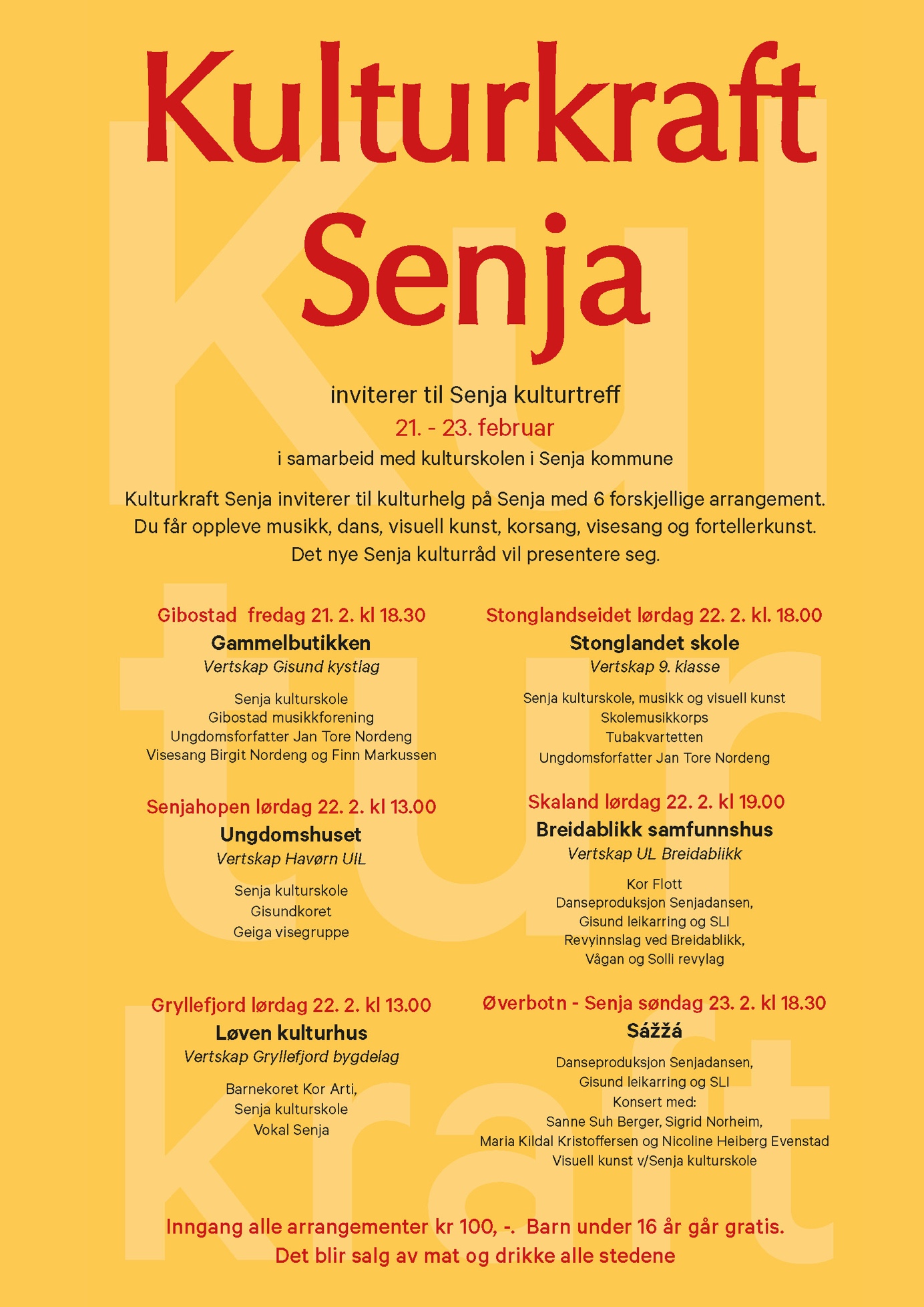 						9Senja kulturtreff helga 21. - 23. februar 2020  i samarbeid med Senja kulturskole.Målsetjinga for kulturtreffet var å mobilisera kulturlivet i mange lokalsamfunn i heile den nye kommunen. Vi ønska at ulike kulturuttrykk innan fritidskulturen og av profesjonelle aktørar skulle visast fram og delast på tvers av dei gamle kommunegrensene. Vi ønska at ulike kulturaktørar kunne møtast i eit fellesskap Vi ønska også å laga ein produksjon som kunne framførast på fleire  plassar denne helga. Vi ville også presentera arbeidet i Kulturkraft Senja og planar for eit Senja kulturråd for å vekkja interesse for eit slikt nettverk for kulturlivet.Vi ønska å skapa arrangement for og med barn, ungdom, vaksne og eldre. Våren 2019 starta vi ei kartlegging av kulturuttrykk i lokalsamfunna med tanke på kulturtreffet. Når vi tok kontakt med ulike aktørar som vi ønska skulle opptre sa alle ja , så sant dei kunne, og dei var alle svært positive til å delta. Det same galt vertskap som skulle ha ansvaret for lokale og matsalg. I tillegg til muntlege avklaringar hadde vi skriftlege avtalar med aktørane og vertskapa. Vi kartla kven som lokalt kunne vera vertskap for dei 6 arrangementa vi fordelte slik:	Gibostad, Senjahopen, Gryllefjord, Stonglandseidet, Skaland og ØverbotnHausten 2019 starta vi eit samarbeid med kulturskolen om desse arrangementa. Med knappe ressursar i kulturskolen var det fire arrangement at dei kunne vera med på. Det var gjennomgåande musikk som skulle framførast i tillegg til to utstillingar med visuell kunst på Stonglandet skole og Sazza.Produsent. I siste fase fram mot kulturtreffet engasjerte vi ein profesjonell produsent, Veronica Stensrud, for å avhjelpa oss med nokre oppgåver som kjøreplanar i samarbeid med oss og å vera til stades under nokre av arrangementa.Kunngjering gjennom sosiale medier og særskilde invitasjonar til politikarar, 45 plakatar vart sette opp i alle lokalsamfunn. Arbeidsdeling: 6 medlemmer i Ressurskomitéen fordelte presentasjonen av Kulturkraft Senja6 representantar frå Interimstyret fordelte presentasjonen av planen for eit Senja kulturråd.Danseproduksjonen:Målsetjinga for denne produksjonen var at ulike dansemiljø  skulle møtast og arbeida i lag fram mot ei førestilling der både eigne danseuttrykk og ein ny koreografert dans skulle framførast. Dansekunstnar og koreograf Einar Reynirsson Grimsby vart engasjert. Det vart ei stor utfordring å rekruttera ungdom til dette prosjektet. «Dans Finnsnes» som jobbar med hip-hop var svært opptekne med eigne prosjekt, men vi rekrutterte 3 unge jenter, som etter første øvingshelg trekte seg. Dei som sa ja var Gisund leikarring med 8 dansarar inkludert to musikarar og 4 kvinner og 2 barn frå Senter for læring og integrering (SLI). Ei av desse var dansar og koreograf frå Ukraina. Ho vart også øvingslærar undervegs i samarbeid med koreografen.					10Gjennom to øvingshelger frå fredag til søndag i januar og februar laga dei ei førestilling.  Vi la til rette for det med øvingar på Frivilligsentralen. Dei 14 dansarane framførte saman innslag av dans frå Kongo, Kennya, Ukraina og Irland  saman med norsk og lokal folkedans. Og ikkje minst framførte dei ein åpningsdans der dansarane måtte ut av sine kjende og trygge bevegelsar og steg. Med harpe, fele og fløyte framført under deler av førestillinga, spela av to i Gisund leikarring,  ga det ekstra liv til danseførestillinga.Senjadansen vart framført på Skaland, Breidablikk. Der var det gode forhold med seter i amfi og dansarane på golvet. På Sazza blei det litt vanskeleg å oppleva dansen for dei som sat bak i salen og ikkje fekk sett den når dansarane var på same golv som publikum. Vi manglar mindre scenar for dans.Koreograf Einar Reynirsson Grimsby som er utflytta lenvikværing, tidlegare elev ved kulturskolen, er utdanna dansar og koreograf i Oslo og er frilanser. Vi ønska å invitera han heim for dette oppdraget. Daria frå SLI og innvandrar frå Ukraina var øvingslærar inn i mellom øvingshelgane i tillegg til å koreografera deler av dansen. Ho har høg utdanning i dans og koreografi i sitt heimland. Ho arbeider no i Senja kulturskole med nytt tilbod i ballett. Trass i at vi jobba mykje og sidan tidleg i september -19 med å rekruttera ungdom, så lukkast vi ikkje med det. Her viser eg til det vi har sagt om å rekruttera ungdom som særskilt utfordrande. Vi erfarte lite interesse  for samarbeid  og utprøving av andre dansestilar.  I tillegg handla det også om kapasitet for dei som er engasjert i dans.Det var UKM ARCTIC som finansierte denne produksjonen med kostnader til koreograf, reisekostnader, øvingslærer og leige av øvingslokale m.m.6 ulike arrangement gjennom ei helg i februar 2020. Viser til plakaten.Vi er godt nøgd med gjennomføringa av alle arrangementa, både når det gjeld kvalitet, breidde og oppmøte. Vi, medaktørar, publikum og vertskap opplevde 6 fine arrangement. Dårleg føre og delvis stengt tunell saman med eit anna arrangement  på Skaland gjorde at det var få  som kom til Breidablikk for å oppleva førestillinga der. Men med mange kulturaktørar vart det også der eit bra stort publikum.Det var i alt 3 kor, inkludert eit barnekor, som opptredde. Det var 3 ulike revylag  representert med 5 revyinnslag. Danseproduksjonen «Senjadansen» vart vist på to plassar. Det var skolemusikk-korpset på Finnsnes og  Gibostad musikkforening, det var visesong og ei visegruppe. Senja kulturskole med elevar og lærarar frå heile Senja stilte sterkt opp i ulike konstellasjonar og med ulike musikk-sjangrar.På Sazza fekk me oppleva kuturskole-elevar og UKM deltakarar, som har kome langt i si musikalske utvikling og som blei akkompagnerte av profesjonelle musikarar frå kulturskolen og utanfor.11Senja kulturtreff og oversyn over talet på aktørar og publikum Her er oversyn over alle dei vel 600 som deltok på kulturtreffet:Presentasjon av Kulturkraft Senja og Interimstyre for Senja kulturråd.På alle dei 6 arrangementa under kulturtreffet var det 6 ulike medlemmer i Ressurskomitéen som var konferansier og som presenterte Kulturkraft Senja. Ulike representantar frå Interimstyret for Senja kulturråd presenterte også det planlagte kulturrådet for å vekkja interesse, også for å rekruttera medlemer. Kulturskolen med musikk- og song-utøverar i alle aldrar. * 54 elevframføringar på 4 arrangement.* 17 lærarframføringar inkludert opprigging og medspelar/komp på dei same arrangementa. I tillegg kjem foreldre til kulturskole-elevane.Det var ein diger innsats frå kulturskolen gjennom ei helg! Vi har ein kulturskole som tek godt vare på elevane når dei skal opptre, både med komp og støtte. Vi har lærarkrefter som har ressursar med kompetanse i å leggja til rette med det scenetekniske, tar den store jobben med å rigga scenen opp og ned med alt det tekniske utstyret og gjennomfører lydprøvar. Det var elevar frå Finnsnes og omegn som opptredde både på Gibostad, i Senjahopen, i Gryllefjord og på Stonglandseidet i tillegg til dei lokale elevane i gamle Berg, Torsken og Tranøy. 					12Desse lærarane la også til rette for dei andre kulturaktørane  som var på scenen med lydprøvar og akkompagnement. Slik løfter dei også aktørar innan fritidskulturen vår. Den frivillege delen av vårt kulturliv er i stor grad avhengige av lærarar i kulturskolen og i kulturavdelinga.I tillegg kjem dei andre kulturaktørane; 157 kulturaktørar frå fritidskulturen stod på scenen fordelt på 6 arrangement.18 «proffe»; lydprodusent og musikarar på Sazza, ungdomsforfattar, musikkskolelærarar og Geiga. 267 born og vaksne på scenen denne helga.34 lokale vaksne og ungdommar fordelt på 6 arrangement stod for godt vertskap og matsalg med gode inntekter på dei aller fleste. 243 billettar vart selde. I tillegg var det foreldre og søskjen til barn og ungdom som opptredde, barn og ungdom som gjekk gratis inn i tillegg til dei som ikkje hadde cash eller vipps.544 har deltekje på kulturtreffet, aktørar og selde billettar. I tillegg kjem desse andre som nemnt. Vanskeleg å stipulera, men i alle fall var det langt over 600 som deltok!Kunstutstillinga. Det var framvising av barnekunst, dei minste borna i kulturskolen, på Stonglandet skole og på Sazza under arrangementa der. Oppsummeringsmøte med Senja kulturskole 9.12.2020.Det var mykje positivt i oppsummeringa med nokre læringspunkt som vi kan ta med oss.:Kulturskolen deltok på fire arrangement i løpet av kulturtreffet inkludert Sazza med sine UKM- deltakarar. Det vart  i meste laget med dei lærekreftene skolen har. Å rigga 4 – 5 scenar i tillegg til komp. og god tilrettelegging for elevane med lydprøvar og støtte, er tidkrevande og kompetansekrevande. Det kom også fram ønskje om at Senja kulturråd kunne stå som arrangør i neste omgang.Elevar som får opptre i ein større samanheng med fleire og nye kulturaktørar, ulike aldersgrupper og nytt publikum, får gode erfaringar og opplevingar av fellesskap og motivasjon for vidare læring, mestring og utvikling av kreativitet. Når barn og ungdom blir sett og høyrt i denne samanhengen, ikkje berre av sin eigen familie og lærar, får dei bekrefta og forsterka ein identitet som handlar om å vera skapande. Det ligg også ein kvalitet der for oss vaksne å oppleva barn og ungdom i slike samanhengar der dei framstår trygge, men også litt usikre og med stor glede; I Gryllefjord i «Løven kulturhus» laurdag førmiddag under kulturtreffet, det var fullt hus; Ei jente på 8 år i barnekoret frå Rossfjord hoppa og dansa under matpausen og sa: «Det e berre så artig å være her!» På spørsmål om kva det var som var det mest artige, så svarte ho: »Å være her!»Tenk, vi fekk gjennomføra Senja kulturtreff før pandemien kom og stengte ned!					13Økonomi:Vi viser til vedlagt oversyn frå 2019 v/ økonomikonsulent i Torsken kommune, Elisabet Norlund. Det viser kostnader i samband med det kulturpolitiske seminaret vi gjennomførte 6. mai -19 og støtte til «Popup» kunstutstillinga på Finnsnes under FIF -19, utlegg til ein rullopp- presentasjon av Kulturkraft Senja og leige av møterom for Interimstyret på Sazza.I 2020 er det Senja kommune, avd. for kunst og kultur som har hatt dette ansvaret. Vi viser her til vedlagt rekneskap frå Oddvar Eriksen. Av våre billettinntekter à kr 100,-har vi betalt vertskapet for matservering til alle kulturskoleelevar som opptredde på Gibostad, Gryllefjord og på Stonglandseidet.  Nokre av vertskapa har sendt oss rekneskap etter arrangementet med billettinntekt, matsal og innbetaling frå oss av matservering til kulturskoleelevar. Andre ga oss/overførte billettinntektene til oss. Fråflytting – tilbakeflytting – tilflytting.Under presentasjoen vår av Kulturkraft Senja argumenterte vi for at kulturtiltak kunne fremja bolyst. Den store utfordringa vi har, også i kommunen vår, er at vi har for lite tilflytting. Vi treng også langt fleire med høgre utdanning. Vi veit gjennom forskning at folk med høgre utdanning  som søkjer seg tilbake til heimregionen, vektlegg eit godt kulturtilbod i sine valg. Vi veit også at folk med høgre utdanning ønskjer å flytta til plassar der det bur folk med høgre utdanning.Vi veit at ungdom som flytter ut av regionen for å ta høgre utdanning, vil vektleggja både oppveksterfaringar frå sine lokalsamfunn, men også dei siste ungdomsåra i vidaregåande skole, på hybel og internat på Finnsnes og omegn, når dei skal vurdera tilbakeflytting. I dag bør dette vera eit satsingsområde ved å styrkja kulturskoletilbod og andre kulturtilbod med eit større mangfold, og gjerne i tilknyting til dei kulturinstitusjonane vi har; som kulturhuset på Finnsnes, samfunnshus, bibliotek osv. Vi har ikkje gode nok vilkår for profesjonelle kunst- og kulturutøverar. Det er til hinder for at vi får tilflytting og tilbakeflytting av folk med høgre utdanning innan kulturfeltet. Det må fleire kulturarbeidsplassar til og betre tilrettelagt for «frie» utøverar og dei som skaper kunst og kultur. AvslutningVi syns Senja kommune og kulturlivet har fått mykje for pengane. Takk for midlane!Vi som har vore aktive i dette prosjektet har opplevd jobben som positiv når det gjeld å få kulturaktørar med i kulturarrangement. Det same gjeld rekrutteringsarbeidet til interimstyret for eit kulturråd. Samarbeidet med desse har vore godt. Vi som har jobba i saman i smågrupper i forhold til visningsrom for visuell kunst, for å få i gong interimstyret og  plan for aktivitetshus har også spelt godt på lag. Utfordringa er at dei som er engasjerte i kultur er svært opptekne. Det seier seg sjølv då at det ikkje er lett å finna tidspunkt for møte.14Vi set også stor pris på at nesten alle partia sa ja til invitasjonen til det kulturpolitiske seminaret. Vi inviterte også politikarar særskilt til kulturtreffet. Der var det svært få å sjå.Vi har erfart eit svært godt samarbeid med kulturskolen med dei gode men knappe ressursane dei rår over. Dei er, og burde ha vore ein langt større ressurs. Dei strekkjer seg langt for å stilla opp, også for det frivillege kulturlivet. Spørsmål: Kva har Kulturkraft Senja fått til? Kva har vi oppnådd, både i forhold til dei lokalsamfunna vi arrangerte kulturtreffet i, i forhold til kulturlivet og i forhold til politikarar?Kva har vi ikkje fått til?Vi  har oppnådd å fremja kulturen i ulike lokalsamfunn, på tvers av lokalsamfunn, gamle kommunegrenser og i politisk samanheng. Vi har kanskje oppnådd at kulturen har tredd fram som samfunnsbyggjande i den politiske bevisstheita i Senja. Vi trur også no i ettertid at vi faktisk oppnådde dette gjennom dei satsingane som vart gjort med basis i oppretting av eit kulturråd, det kulturpolitiske seminaret i Finnsnes kulturhus, arbeidet med dei fire prioriterte kulturområda og alle dei 6 arrangementa som vi gjennomførte under Senja kulturtreff ei vinterhelg i februar 2020. Det området vi  er komne kortast i er arbeidet for kunstgalleri på Finnsnes. Når vi har arbeidd med å få i gang prosessar for eit galleri på Finnsnes så har det slått oss at mange oppfattar at kunst og kultur er noko som treng støtte og noko som ikkje klarar seg sjølv og  som treng å få litt tilskot og velvilje både frå det offentlege og frå næringslivet. Vi ser det heller slik at det er vi og næringslivet som treng og er avhengig av kunst og kultur. Vi har erfart at svært få politikarar anerkjenner verdien av eit profesjonelt kunstgalleri, og vi har stilt oss spørsmålet om det manglar kunnskap om kunst og kva den gjer med oss.Kulturområdet har i mange år vore ein salderingspost i offentlege budsjett, også i vår region. Kulturkraft Senja har prøvd å fremja både den sosiale krafta som ligg i kultur og den samfunnsbyggjande krafta kultur kan vera. Vi gler oss over at ingen av dei politiske partia har føreslått kutt i kulturbudsjettet i budsjettprosessen denne hausten.No er det Senja kulturråd som tek over. Vi ønskjer at kulturrådet skal vidareføra arbeidet.Overskot blir overført til Senja kulturrådOverskotet på kr 7.600,- har vi overført til Senja kulturråd.   Takk til alle dei vi har samarbeida med og dei som har stilt opp, vertskap, politikarar, alle kulturaktørar, interimstyret, kulturavdelinga og publikum! Takk for oss!Ressurskomitéen i Kulturkraft Senja v/ Odd Halvdan Jacobsen og Liv Halldis Sandvik						15Vedlegg: Resultatrekneskap Kulturkraft SenjaVedlegg: Rekneskap billettinntekter og matbongar på kulturtreffetVedlegg: Ressurskomitéen – medlemer, Interimstyret – medlemmer, Senja kulturråd – medlemmer i styret.16Kulturtreffet, vertskap og økonomi: Alle arrangement med unntak av Sazza.Kulturkraft Senja betalte matbonger for barn og ungdom som var aktørar med kr 60, - pr. person. Det betalte vi av våre billettinntekterGibostad:	Billettinntekter			kr  2.800, -		Matbonger til 25 aktørar	kr   1.500, -Nettoinntekt Kulturkraft Senja 	        					kr.  1.300, -                Viser til vedlagt rekneskap frå vertskapetGryllefjord:	Billettinntekter			kr   5.500, -		Matbonger til 15 aktørar	kr      900, -						Nettoinntekt Kulturkraft Senja						kr   4.600, -Viser til rekneskapSenjahopen:	Billettinntekter			kr   3.100, -						Avgift VippsNettoinntekt Kulturkraft Senja						kr   3.100, -Stonglandet:   	 Billettinntekter			kr   3.700, -		Matbongar til 38 aktørar	kr   2.280, -				kr   1.420, -Breidablikk:	Billettinntekter			kr 1.800, -				kr   1.800,-											kr 12.220,-Billettinntekter  på desse 5 arrangementa: 	kr 16.900, -Matbongar i alt     78				kr.  4.680, -			Forventa nettoinntekt.  Kr 12.220, -                                          Avgift Vipps							kr.        34, -				Nettoinntekt Kulturkraft Senja:							kr.   12.186, -						17Medlemer Ressurskomitéen i Kulturkraft Senja:Erling Stangnes, StonglandseidetKine A. Johansen, FinnsnesEva-Line Nergård, TrollvikKristian Kaurin, GryllefjordHelge Nilssen, StonglandseidetBerit Sivertsen, MefjordværTore Skoglund, SolliTone Storås, TrollvikIna Gravem Johanse,n KårvikOddvar Eriksen, SilsandJon og Sarah Blamire, FinnsnesRandi Sørensen, FinnsnesKjell Lindberg, VesterfjellBørge Henriksen, SilsandDag Erik Pedersen, Odd Halvdan Jacobsen, TrollvikLiv Halldis Sandvik, FinnsnesMedlemer Interimstyret for Senja kulturrådBirgit Noreng, Mefjordvær.   Claus Bergh, TrollvikBørge Henriksen, SilsandFrode  Eilertsen, GryllefjordLill-Kathrine Villseth, VåganNicoline Heiberg Evenstad, GibostadLeon Johansson, GrunnvågAngela Westphal, GrasmyrskogenKjell Lindberg, VesterfjellHeidi Munkvoll, HamnJim-Eyolf Frantzen, SifjordSenja kulturråd, styret:Leiar: Birgit Noreng, MefjordværKasserar: Lill-Kathrin Villseth, VåganStyremedlem: Torje Åsali Jenssen, VangsvikGuttorm Nergård, TrollvikUngdomsrepresentant: Andreas Pedersen, VangsvikVaramedl:	Mari-Ann Grønnås, Stonglandseide  Børge Henriksen, SilsandSenja Kulturtreff 21.-23. februar 2020Senja Kulturtreff 21.-23. februar 2020Senja Kulturtreff 21.-23. februar 2020Senja Kulturtreff 21.-23. februar 2020Senja Kulturtreff 21.-23. februar 2020Senja Kulturtreff 21.-23. februar 2020Senja Kulturtreff 21.-23. februar 2020Senja Kulturtreff 21.-23. februar 2020Senja Kulturtreff 21.-23. februar 2020Senja Kulturtreff 21.-23. februar 2020Senja Kulturtreff 21.-23. februar 2020Stad og vertskapSenja kulturskoleSenja kulturskoleKulturaktørarKulturaktørarRepresentantarRepresentantarBillettsalgAktører pluss betalt publikumIkkje betalende publikum, ikkje nøyaktigVertskapElevarLærararFrivillegeProfesjonelleKultuturkraftKulturråd og InterrimstyretGibostad
Gisund kystlag86416223286911Senjahopen
Havørn UIL59220521317521Gryllefjord bygdalag
Løven kulturhus8124461225513012Stonglandet
Stonglandseide skole v/9.klasse52331711137889Skaland
Breidablikk5003432118636Øverbotn
Sazza34424622741195I alt345417157181110243544608Vedlegg: Resultatregnskap Kulturkraft SenjaVedlegg: Resultatregnskap Kulturkraft SenjaInntekterTilskott Senja kommune-    100 000,00 Inntekter Kulturkraftse vedlegg-       12 186,00 Sum Inntekter-    112 186,00 KostnaderGisundkoret            6 000,00 Vokal Senja            6 000,00 Vågan Samfunnshus            2 000,00 Breidablikk            2 000,00 Jann-Oscar Granheim            1 750,00 Veronica Stensrud         20 000,00 Kor Flott            6 000,00 Sollirevyen            2 000,00 Viseklubben Geiga            5 000,00 Gibostad Musikkforening            5 000,00 Kor Arti            1 500,00 Finnsnes skolekorps            5 160,00 In Decor            5 375,00 Kultursamling mai 2019         30 460,00 Norsk forfattersentrum            6 072,00Bevertning evaluering               260,00Sum kostnader         104 577,00Rest overført til Senja kulturråd            7 609,00 